Worksheet 1 – Beat out くだもの (Fruit) words　　　　　　　　　　　　なまえ：　　　　　　　　　　　　　　　　　　　　　　　Write the names of the following くだもの in the rectangles in Japanese. 
Count the mora (unit of sounds) of the くだもの and write this number in the stars.<Example>①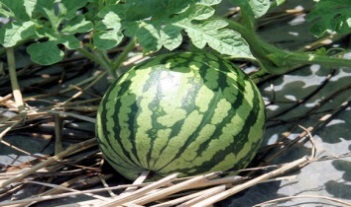 ②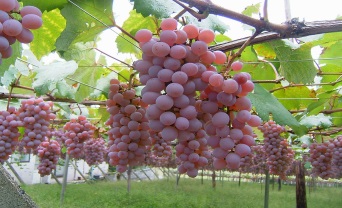 ③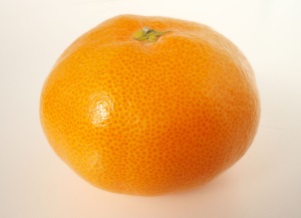 ④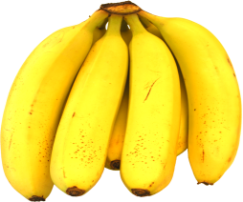 ⑤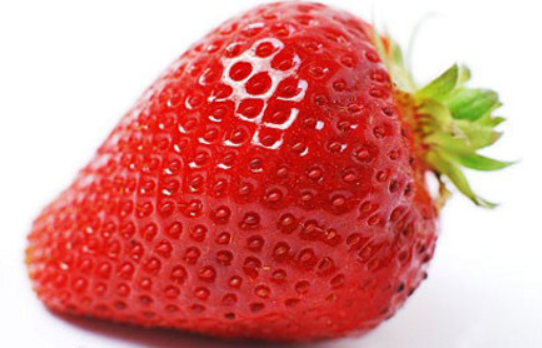 ⑥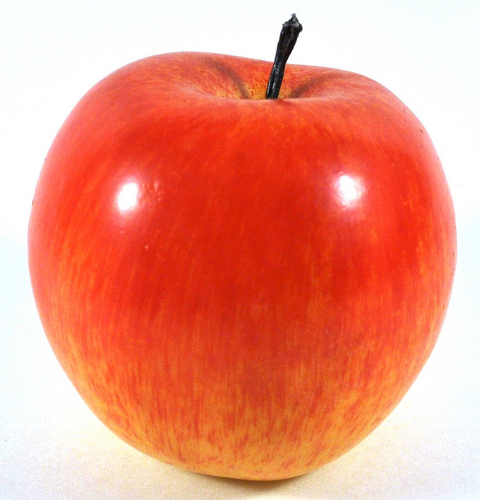 ⑦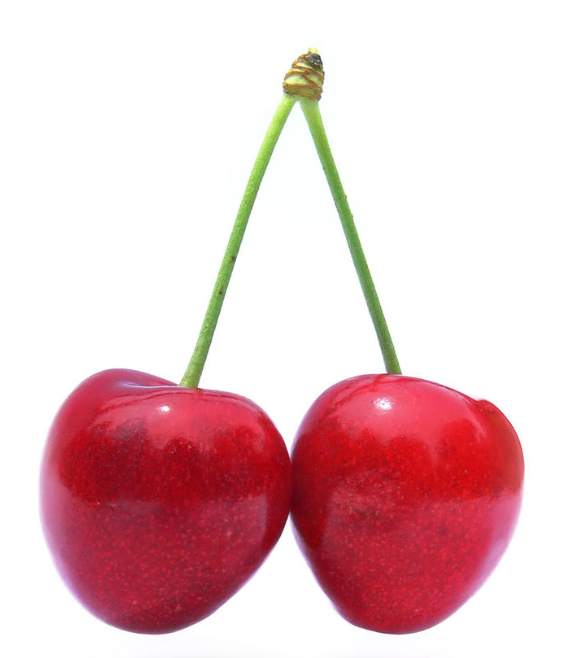 ⑧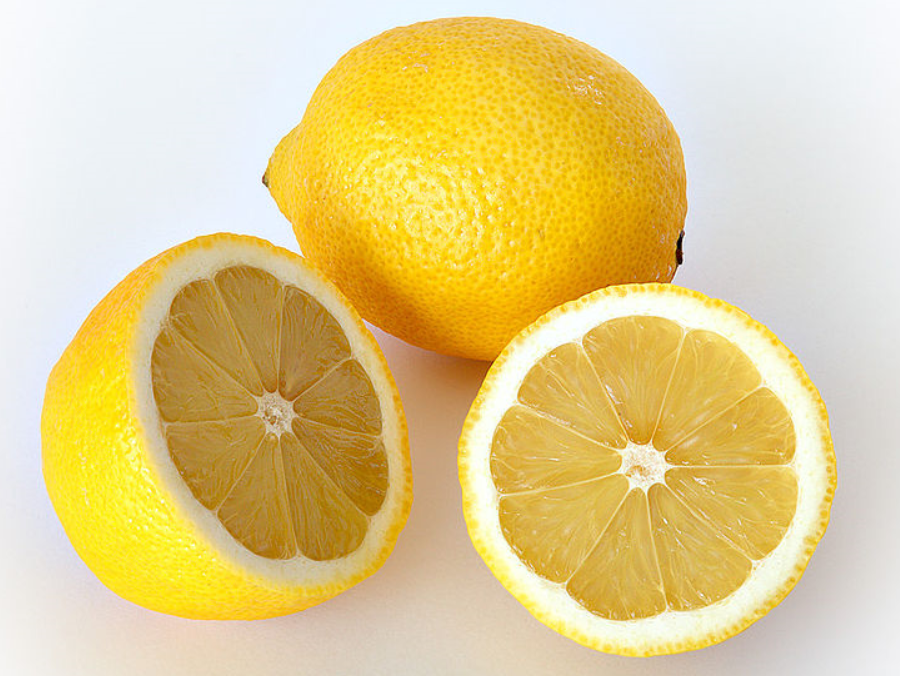 ⑨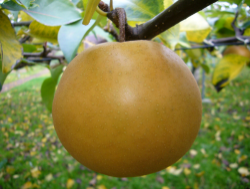 ⑩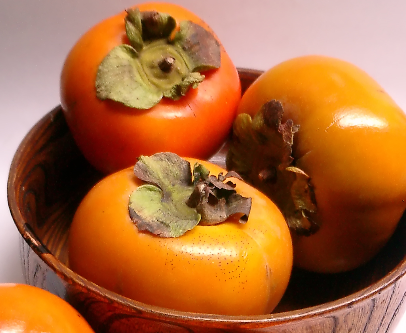 ⑪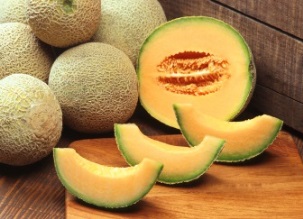 ⑫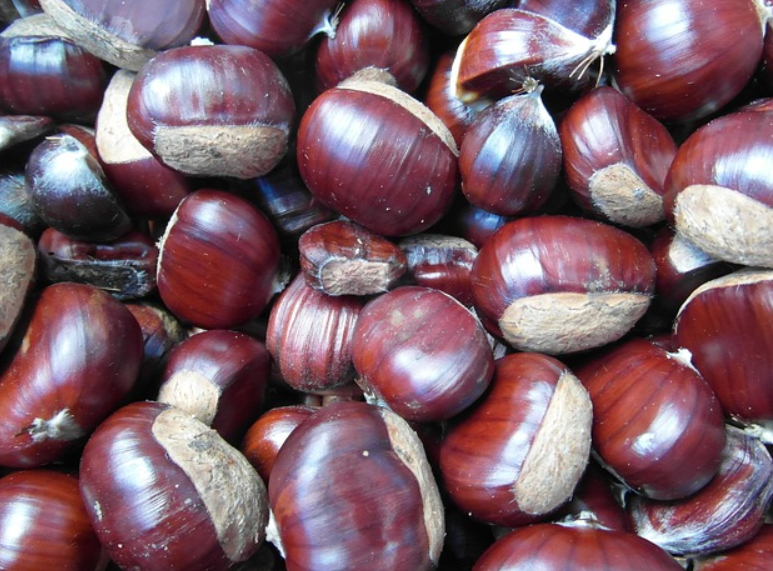 